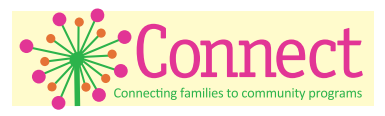 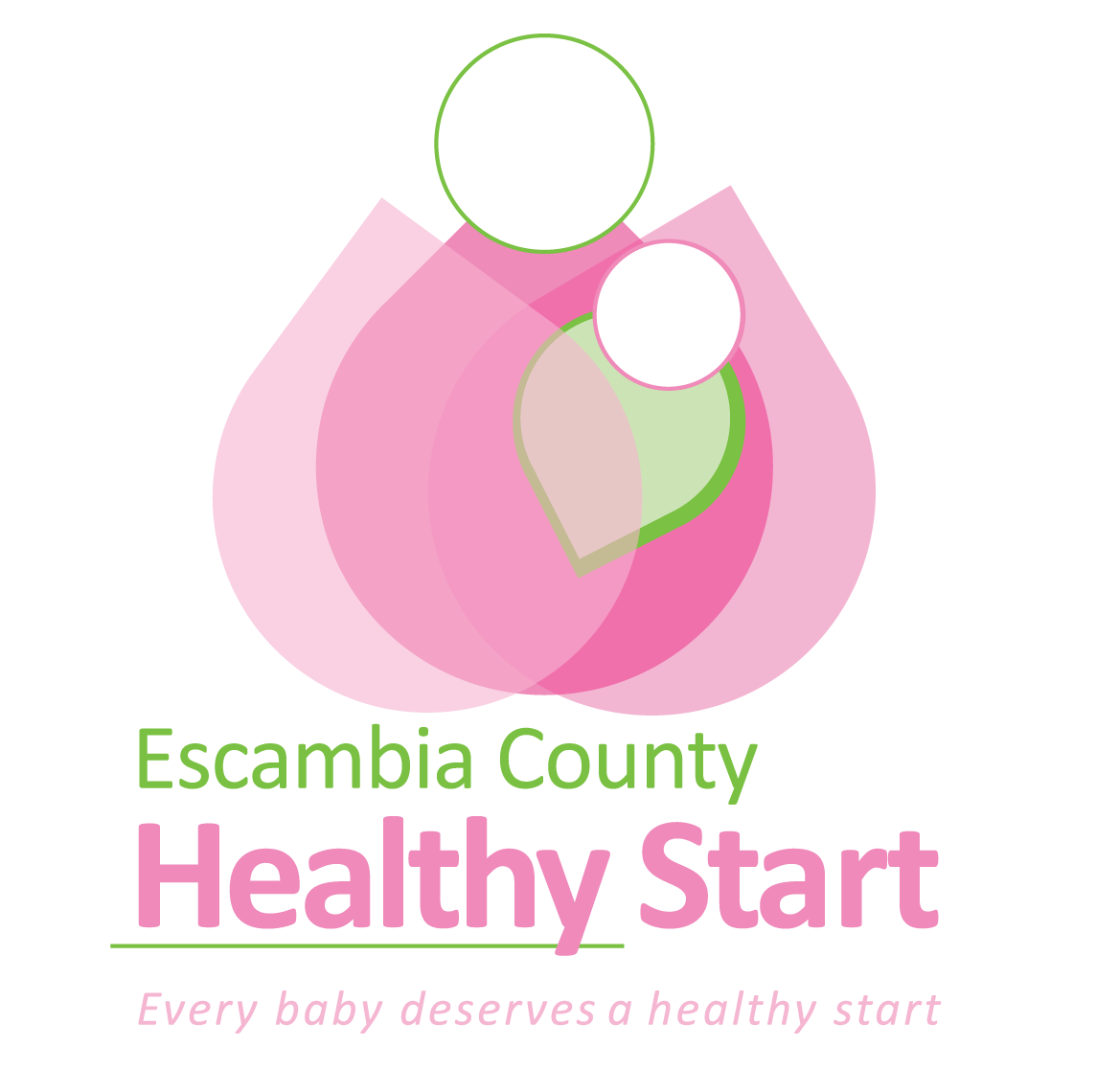 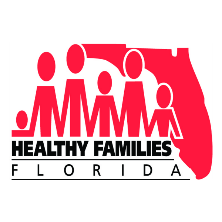 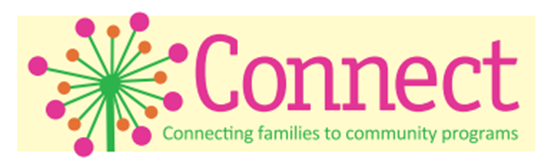 Additional Comments or Concerns:CLIENT INFORMATIONCLIENT INFORMATIONCLIENT INFORMATIONCLIENT INFORMATIONCLIENT INFORMATIONCLIENT INFORMATIONCLIENT INFORMATIONCLIENT INFORMATIONCLIENT INFORMATIONCLIENT INFORMATIONCLIENT INFORMATIONCLIENT INFORMATIONCLIENT INFORMATIONCLIENT INFORMATIONCLIENT INFORMATIONPatient being referred (select one):Pregnant Woman, Due Date: _____________Infant (0-12 months)Child (12-24 months)Father Other caregiver: ______________________Woman without infant who is less than 18 months postpartum (ICC)Patient being referred (select one):Pregnant Woman, Due Date: _____________Infant (0-12 months)Child (12-24 months)Father Other caregiver: ______________________Woman without infant who is less than 18 months postpartum (ICC)Patient being referred (select one):Pregnant Woman, Due Date: _____________Infant (0-12 months)Child (12-24 months)Father Other caregiver: ______________________Woman without infant who is less than 18 months postpartum (ICC)Patient being referred (select one):Pregnant Woman, Due Date: _____________Infant (0-12 months)Child (12-24 months)Father Other caregiver: ______________________Woman without infant who is less than 18 months postpartum (ICC)Patient being referred (select one):Pregnant Woman, Due Date: _____________Infant (0-12 months)Child (12-24 months)Father Other caregiver: ______________________Woman without infant who is less than 18 months postpartum (ICC)Patient being referred (select one):Pregnant Woman, Due Date: _____________Infant (0-12 months)Child (12-24 months)Father Other caregiver: ______________________Woman without infant who is less than 18 months postpartum (ICC)Patient being referred (select one):Pregnant Woman, Due Date: _____________Infant (0-12 months)Child (12-24 months)Father Other caregiver: ______________________Woman without infant who is less than 18 months postpartum (ICC)Patient being referred (select one):Pregnant Woman, Due Date: _____________Infant (0-12 months)Child (12-24 months)Father Other caregiver: ______________________Woman without infant who is less than 18 months postpartum (ICC)Patient being referred (select one):Pregnant Woman, Due Date: _____________Infant (0-12 months)Child (12-24 months)Father Other caregiver: ______________________Woman without infant who is less than 18 months postpartum (ICC)Insurance (circle one): Medicaid PrivateTricare   No insurance                                                            Insurance (circle one): Medicaid PrivateTricare   No insurance                                                            Insurance (circle one): Medicaid PrivateTricare   No insurance                                                            Insurance (circle one): Medicaid PrivateTricare   No insurance                                                            Insurance (circle one): Medicaid PrivateTricare   No insurance                                                            Insurance (circle one): Medicaid PrivateTricare   No insurance                                                            Patient First Name:                                                   Last Name:Patient First Name:                                                   Last Name:Patient First Name:                                                   Last Name:Patient First Name:                                                   Last Name:Patient First Name:                                                   Last Name:Patient First Name:                                                   Last Name:Date of Birth:(mm/dd/yyyy)Date of Birth:(mm/dd/yyyy)Date of Birth:(mm/dd/yyyy)Date of Birth:(mm/dd/yyyy)Date of Birth:(mm/dd/yyyy)Date of Birth:(mm/dd/yyyy)Date of Birth:(mm/dd/yyyy)Gender:Gender:Address:Address:Apt/Lot:Apt/Lot:Apt/Lot:CityCityCityCityCityState:State:State:Zip Code:Zip Code:Preferred Languages:     English         Spanish         Other:Preferred Languages:     English         Spanish         Other:Preferred Languages:     English         Spanish         Other:Preferred Languages:     English         Spanish         Other:Email:Email:Email:Email:Email:Email:Email:Email:Email:Email:Email:Main Phone:Other Phone:Other Phone:Other Phone:Other Phone:Other Phone:Other Phone:Other Phone:Other Phone:Other Phone:Other Phone:**IF PARTICIPANT IS AN INFANT OR CHILD. PLEASE PROVIDE PARENT / GUARDIAN INFORMATION BELOW****IF PARTICIPANT IS AN INFANT OR CHILD. PLEASE PROVIDE PARENT / GUARDIAN INFORMATION BELOW****IF PARTICIPANT IS AN INFANT OR CHILD. PLEASE PROVIDE PARENT / GUARDIAN INFORMATION BELOW****IF PARTICIPANT IS AN INFANT OR CHILD. PLEASE PROVIDE PARENT / GUARDIAN INFORMATION BELOW****IF PARTICIPANT IS AN INFANT OR CHILD. PLEASE PROVIDE PARENT / GUARDIAN INFORMATION BELOW****IF PARTICIPANT IS AN INFANT OR CHILD. PLEASE PROVIDE PARENT / GUARDIAN INFORMATION BELOW****IF PARTICIPANT IS AN INFANT OR CHILD. PLEASE PROVIDE PARENT / GUARDIAN INFORMATION BELOW****IF PARTICIPANT IS AN INFANT OR CHILD. PLEASE PROVIDE PARENT / GUARDIAN INFORMATION BELOW****IF PARTICIPANT IS AN INFANT OR CHILD. PLEASE PROVIDE PARENT / GUARDIAN INFORMATION BELOW****IF PARTICIPANT IS AN INFANT OR CHILD. PLEASE PROVIDE PARENT / GUARDIAN INFORMATION BELOW****IF PARTICIPANT IS AN INFANT OR CHILD. PLEASE PROVIDE PARENT / GUARDIAN INFORMATION BELOW****IF PARTICIPANT IS AN INFANT OR CHILD. PLEASE PROVIDE PARENT / GUARDIAN INFORMATION BELOW****IF PARTICIPANT IS AN INFANT OR CHILD. PLEASE PROVIDE PARENT / GUARDIAN INFORMATION BELOW****IF PARTICIPANT IS AN INFANT OR CHILD. PLEASE PROVIDE PARENT / GUARDIAN INFORMATION BELOW****IF PARTICIPANT IS AN INFANT OR CHILD. PLEASE PROVIDE PARENT / GUARDIAN INFORMATION BELOW**First Name                                                                Last Name First Name                                                                Last Name First Name                                                                Last Name First Name                                                                Last Name First Name                                                                Last Name First Name                                                                Last Name First Name                                                                Last Name First Name                                                                Last Name Date of Birth:(mm/dd/yyyy)Date of Birth:(mm/dd/yyyy)Date of Birth:(mm/dd/yyyy)Date of Birth:(mm/dd/yyyy)Date of Birth:(mm/dd/yyyy)Date of Birth:(mm/dd/yyyy)Relationship to Child RISK FACTORS (SELECT ALL THAT APPLY)RISK FACTORS (SELECT ALL THAT APPLY)RISK FACTORS (SELECT ALL THAT APPLY)RISK FACTORS (SELECT ALL THAT APPLY)RISK FACTORS (SELECT ALL THAT APPLY)RISK FACTORS (SELECT ALL THAT APPLY)RISK FACTORS (SELECT ALL THAT APPLY)RISK FACTORS (SELECT ALL THAT APPLY)RISK FACTORS (SELECT ALL THAT APPLY)RISK FACTORS (SELECT ALL THAT APPLY)RISK FACTORS (SELECT ALL THAT APPLY)RISK FACTORS (SELECT ALL THAT APPLY)RISK FACTORS (SELECT ALL THAT APPLY)RISK FACTORS (SELECT ALL THAT APPLY)RISK FACTORS (SELECT ALL THAT APPLY)Mother:First PregnancyUnder the age of 18IncarceratedAlcohol use during pregnancySubstance exposure: __________________Tobacco usePregnancy interval less than 18 months2nd trimester entry into prenatal careNo prenatal careCurrent depression concernsPrior pregnancy concernsHad a baby not born alive (miscarriage, stillborn)Infant lossHad a baby more than 3 weeks early.Had a baby weighing less than 5 lbs. 8ozHistory of Postpartum DepressionChronic health problems: __________________Mental Health Concerns: __________________Mother:First PregnancyUnder the age of 18IncarceratedAlcohol use during pregnancySubstance exposure: __________________Tobacco usePregnancy interval less than 18 months2nd trimester entry into prenatal careNo prenatal careCurrent depression concernsPrior pregnancy concernsHad a baby not born alive (miscarriage, stillborn)Infant lossHad a baby more than 3 weeks early.Had a baby weighing less than 5 lbs. 8ozHistory of Postpartum DepressionChronic health problems: __________________Mental Health Concerns: __________________Mother:First PregnancyUnder the age of 18IncarceratedAlcohol use during pregnancySubstance exposure: __________________Tobacco usePregnancy interval less than 18 months2nd trimester entry into prenatal careNo prenatal careCurrent depression concernsPrior pregnancy concernsHad a baby not born alive (miscarriage, stillborn)Infant lossHad a baby more than 3 weeks early.Had a baby weighing less than 5 lbs. 8ozHistory of Postpartum DepressionChronic health problems: __________________Mental Health Concerns: __________________Infant/Child:Low Birth Weight (less than 4 lbs, 7 oz)Admitted to NICUSubstance exposure: ________________Tobacco exposureBirth defectGrowth/ development delay Father is not involvedMother is not involvedNo Safe Sleep EnvironmentFailure to ThriveOpen DCF case (provide details below)Child placed for adoptionChild in foster careInfant/Child:Low Birth Weight (less than 4 lbs, 7 oz)Admitted to NICUSubstance exposure: ________________Tobacco exposureBirth defectGrowth/ development delay Father is not involvedMother is not involvedNo Safe Sleep EnvironmentFailure to ThriveOpen DCF case (provide details below)Child placed for adoptionChild in foster careInfant/Child:Low Birth Weight (less than 4 lbs, 7 oz)Admitted to NICUSubstance exposure: ________________Tobacco exposureBirth defectGrowth/ development delay Father is not involvedMother is not involvedNo Safe Sleep EnvironmentFailure to ThriveOpen DCF case (provide details below)Child placed for adoptionChild in foster careInfant/Child:Low Birth Weight (less than 4 lbs, 7 oz)Admitted to NICUSubstance exposure: ________________Tobacco exposureBirth defectGrowth/ development delay Father is not involvedMother is not involvedNo Safe Sleep EnvironmentFailure to ThriveOpen DCF case (provide details below)Child placed for adoptionChild in foster careInfant/Child:Low Birth Weight (less than 4 lbs, 7 oz)Admitted to NICUSubstance exposure: ________________Tobacco exposureBirth defectGrowth/ development delay Father is not involvedMother is not involvedNo Safe Sleep EnvironmentFailure to ThriveOpen DCF case (provide details below)Child placed for adoptionChild in foster careInfant/Child:Low Birth Weight (less than 4 lbs, 7 oz)Admitted to NICUSubstance exposure: ________________Tobacco exposureBirth defectGrowth/ development delay Father is not involvedMother is not involvedNo Safe Sleep EnvironmentFailure to ThriveOpen DCF case (provide details below)Child placed for adoptionChild in foster careInfant/Child:Low Birth Weight (less than 4 lbs, 7 oz)Admitted to NICUSubstance exposure: ________________Tobacco exposureBirth defectGrowth/ development delay Father is not involvedMother is not involvedNo Safe Sleep EnvironmentFailure to ThriveOpen DCF case (provide details below)Child placed for adoptionChild in foster careInfant/Child:Low Birth Weight (less than 4 lbs, 7 oz)Admitted to NICUSubstance exposure: ________________Tobacco exposureBirth defectGrowth/ development delay Father is not involvedMother is not involvedNo Safe Sleep EnvironmentFailure to ThriveOpen DCF case (provide details below)Child placed for adoptionChild in foster careInfant/Child:Low Birth Weight (less than 4 lbs, 7 oz)Admitted to NICUSubstance exposure: ________________Tobacco exposureBirth defectGrowth/ development delay Father is not involvedMother is not involvedNo Safe Sleep EnvironmentFailure to ThriveOpen DCF case (provide details below)Child placed for adoptionChild in foster careFamily Concern or NeedsOther children under the age of 5 in the homeDeath in the immediate family in last yearHomeless Unstable housingLack of basic needs: ___________________Lack of supportMilitary familyFinancial StressTransportation ConcernsNeeds Parenting EducationSingle ParentFather incarceratedSubstance use in the home: ______________Family Violence within the last yearFamily Concern or NeedsOther children under the age of 5 in the homeDeath in the immediate family in last yearHomeless Unstable housingLack of basic needs: ___________________Lack of supportMilitary familyFinancial StressTransportation ConcernsNeeds Parenting EducationSingle ParentFather incarceratedSubstance use in the home: ______________Family Violence within the last yearFamily Concern or NeedsOther children under the age of 5 in the homeDeath in the immediate family in last yearHomeless Unstable housingLack of basic needs: ___________________Lack of supportMilitary familyFinancial StressTransportation ConcernsNeeds Parenting EducationSingle ParentFather incarceratedSubstance use in the home: ______________Family Violence within the last yearADDITIONAL COMMENTSADDITIONAL COMMENTSADDITIONAL COMMENTSADDITIONAL COMMENTSADDITIONAL COMMENTSADDITIONAL COMMENTSADDITIONAL COMMENTSADDITIONAL COMMENTSADDITIONAL COMMENTSADDITIONAL COMMENTSADDITIONAL COMMENTSADDITIONAL COMMENTSADDITIONAL COMMENTSADDITIONAL COMMENTSADDITIONAL COMMENTSREFERRING AGENCY INFORMATIONREFERRING AGENCY INFORMATIONREFERRING AGENCY INFORMATIONREFERRING AGENCY INFORMATIONREFERRING AGENCY INFORMATIONREFERRING AGENCY INFORMATIONREFERRING AGENCY INFORMATIONREFERRING AGENCY INFORMATIONREFERRING AGENCY INFORMATIONREFERRING AGENCY INFORMATIONREFERRING AGENCY INFORMATIONREFERRING AGENCY INFORMATIONREFERRING AGENCY INFORMATIONREFERRING AGENCY INFORMATIONREFERRING AGENCY INFORMATIONThe client has consented to share the information on this form with and be contacted by CI&R. The client consents that information can be shared with one or more of the following collaborating agencies: Healthy Start Coalition of Escambia County, Healthy Families Florida and Escambia County Health Department for providing services. The client understands that this information will be confidential.Verbal Consent Obtained                                                                     Referring Person Name (print):The client has consented to share the information on this form with and be contacted by CI&R. The client consents that information can be shared with one or more of the following collaborating agencies: Healthy Start Coalition of Escambia County, Healthy Families Florida and Escambia County Health Department for providing services. The client understands that this information will be confidential.Verbal Consent Obtained                                                                     Referring Person Name (print):The client has consented to share the information on this form with and be contacted by CI&R. The client consents that information can be shared with one or more of the following collaborating agencies: Healthy Start Coalition of Escambia County, Healthy Families Florida and Escambia County Health Department for providing services. The client understands that this information will be confidential.Verbal Consent Obtained                                                                     Referring Person Name (print):The client has consented to share the information on this form with and be contacted by CI&R. The client consents that information can be shared with one or more of the following collaborating agencies: Healthy Start Coalition of Escambia County, Healthy Families Florida and Escambia County Health Department for providing services. The client understands that this information will be confidential.Verbal Consent Obtained                                                                     Referring Person Name (print):The client has consented to share the information on this form with and be contacted by CI&R. The client consents that information can be shared with one or more of the following collaborating agencies: Healthy Start Coalition of Escambia County, Healthy Families Florida and Escambia County Health Department for providing services. The client understands that this information will be confidential.Verbal Consent Obtained                                                                     Referring Person Name (print):The client has consented to share the information on this form with and be contacted by CI&R. The client consents that information can be shared with one or more of the following collaborating agencies: Healthy Start Coalition of Escambia County, Healthy Families Florida and Escambia County Health Department for providing services. The client understands that this information will be confidential.Verbal Consent Obtained                                                                     Referring Person Name (print):The client has consented to share the information on this form with and be contacted by CI&R. The client consents that information can be shared with one or more of the following collaborating agencies: Healthy Start Coalition of Escambia County, Healthy Families Florida and Escambia County Health Department for providing services. The client understands that this information will be confidential.Verbal Consent Obtained                                                                     Referring Person Name (print):The client has consented to share the information on this form with and be contacted by CI&R. The client consents that information can be shared with one or more of the following collaborating agencies: Healthy Start Coalition of Escambia County, Healthy Families Florida and Escambia County Health Department for providing services. The client understands that this information will be confidential.Verbal Consent Obtained                                                                     Referring Person Name (print):The client has consented to share the information on this form with and be contacted by CI&R. The client consents that information can be shared with one or more of the following collaborating agencies: Healthy Start Coalition of Escambia County, Healthy Families Florida and Escambia County Health Department for providing services. The client understands that this information will be confidential.Verbal Consent Obtained                                                                     Referring Person Name (print):The client has consented to share the information on this form with and be contacted by CI&R. The client consents that information can be shared with one or more of the following collaborating agencies: Healthy Start Coalition of Escambia County, Healthy Families Florida and Escambia County Health Department for providing services. The client understands that this information will be confidential.Verbal Consent Obtained                                                                     Referring Person Name (print):The client has consented to share the information on this form with and be contacted by CI&R. The client consents that information can be shared with one or more of the following collaborating agencies: Healthy Start Coalition of Escambia County, Healthy Families Florida and Escambia County Health Department for providing services. The client understands that this information will be confidential.Verbal Consent Obtained                                                                     Referring Person Name (print):The client has consented to share the information on this form with and be contacted by CI&R. The client consents that information can be shared with one or more of the following collaborating agencies: Healthy Start Coalition of Escambia County, Healthy Families Florida and Escambia County Health Department for providing services. The client understands that this information will be confidential.Verbal Consent Obtained                                                                     Referring Person Name (print):The client has consented to share the information on this form with and be contacted by CI&R. The client consents that information can be shared with one or more of the following collaborating agencies: Healthy Start Coalition of Escambia County, Healthy Families Florida and Escambia County Health Department for providing services. The client understands that this information will be confidential.Verbal Consent Obtained                                                                     Referring Person Name (print):The client has consented to share the information on this form with and be contacted by CI&R. The client consents that information can be shared with one or more of the following collaborating agencies: Healthy Start Coalition of Escambia County, Healthy Families Florida and Escambia County Health Department for providing services. The client understands that this information will be confidential.Verbal Consent Obtained                                                                     Referring Person Name (print):The client has consented to share the information on this form with and be contacted by CI&R. The client consents that information can be shared with one or more of the following collaborating agencies: Healthy Start Coalition of Escambia County, Healthy Families Florida and Escambia County Health Department for providing services. The client understands that this information will be confidential.Verbal Consent Obtained                                                                     Referring Person Name (print):DateDateDateDateDateDateDatePhone #:Phone #:Phone #:Phone #:Phone #:Phone #:Phone #:Phone #:Referring Person Title:Referring Person Title:Referring Person Title:Referring Person Title:Referring Person Title:Referring Person Title:Referring Person Title:Referring Person Title:Referring Person Title:Referring Person Title:Referring Person Title:Referring Person Title:Referring Agency:Referring Agency:Referring Agency:Email Address of referring person:Email Address of referring person:Email Address of referring person:Email Address of referring person:Email Address of referring person:Email Address of referring person:Email Address of referring person:Email Address of referring person:Email Address of referring person:Email Address of referring person:Email Address of referring person:Email Address of referring person:Email Address of referring person:Email Address of referring person:Email Address of referring person: